Le donne nella Rivoluzione FranceseI limiti dell’uguaglianza rivoluzionariaIn realtà la mobilitazione politica costante, invece di produrre unità, sollecita continue contrapposizioni politiche. Oltre ai contrasti politici legati all’applicazione di uno o dell’altro programma, che contrappongono vari e differenziati schieramenti (destra-sinistra; giacobini-moderati; rivoluzionari-controrivoluzionari;…) altre linee di frattura, perfino più profonde, attraversano l’esperienza della Rivoluzione. Esse riguardano non tanto l’applicazione di uno o dell’altro progetto politico, quanto il valore stesso dei princìpi chiave della Dichiarazione dell’89, primi tra i quali la libertà e l’uguaglianza. In questo caso le domande da farsi sono: tali princìpi si applicano anche alle donne? E i contadini hanno il diritto di esprimere il loro dissenso? Le donne nella rivoluzioneNei suoi primi anni la crisi rivoluzionaria che si apre in Francia sembra offrire spazi impensati per un inedito protagonismo politico femminile: l’universalismo dei diritti, sancito nella Dichiarazione dei diritti dell’uomo e del cittadino, approvata dall’Assemblea nazionale il 26 agosto 1789, sebbene sia tradizionalmente declinato al maschile, non sembra porre esplicitamente dei confini di genere alla sua applicazione. E in effetti molte donne – di estrazione popolare o di classi agiate – cercano di farsi spazio sulla scena pubblica. Da questo punto di vista uno degli episodi più significativi è la marcia delle donne su Versailles, del 5-6 ottobre 1789. Nei mesi seguenti la presenza femminile assume altri aspetti. Numerose sono le donne che inviano mozioni o richieste all’assemblea nazionale, che assistono alle riunioni delle assemblee di sezione o alle sedute della legislatura nazionale, o che partecipano con entusiasmo all’attività dei club. 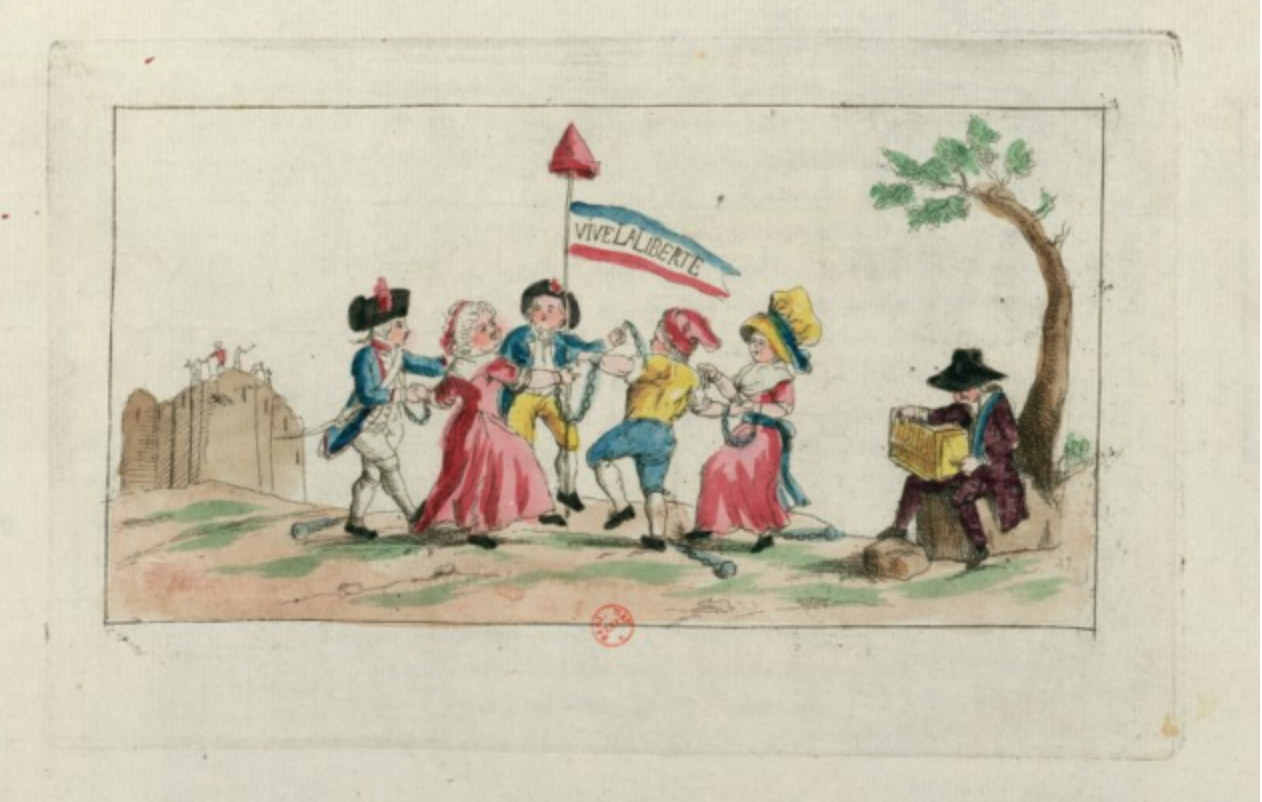 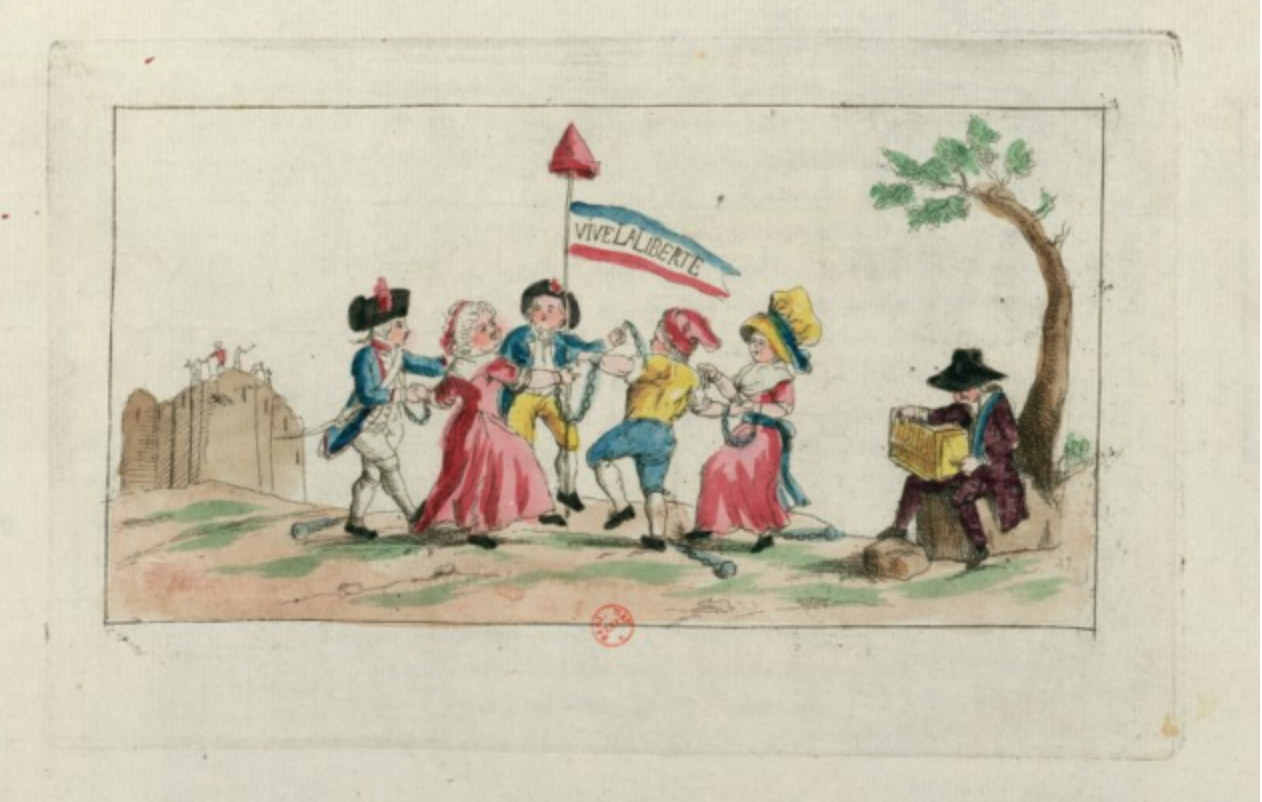 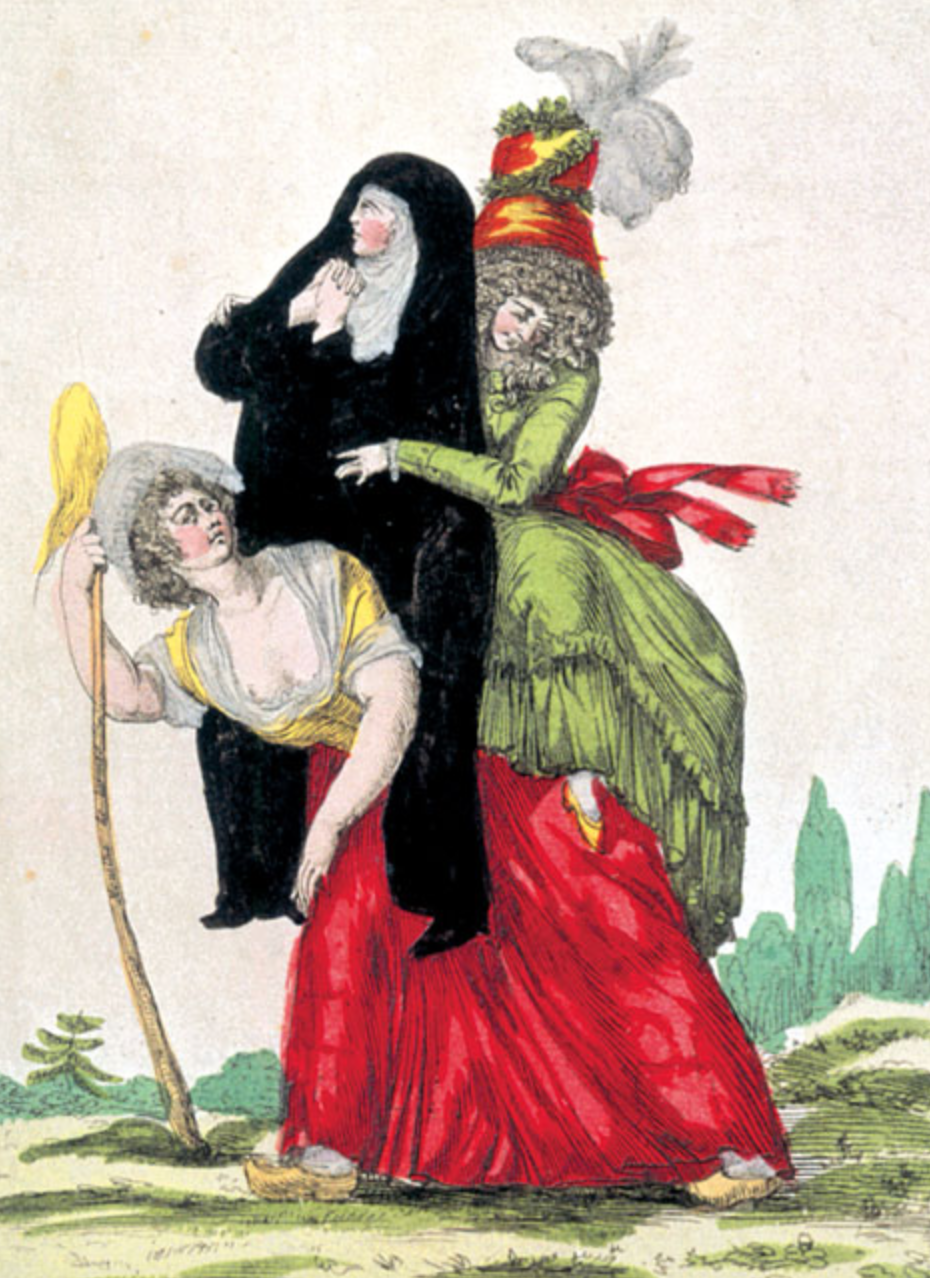 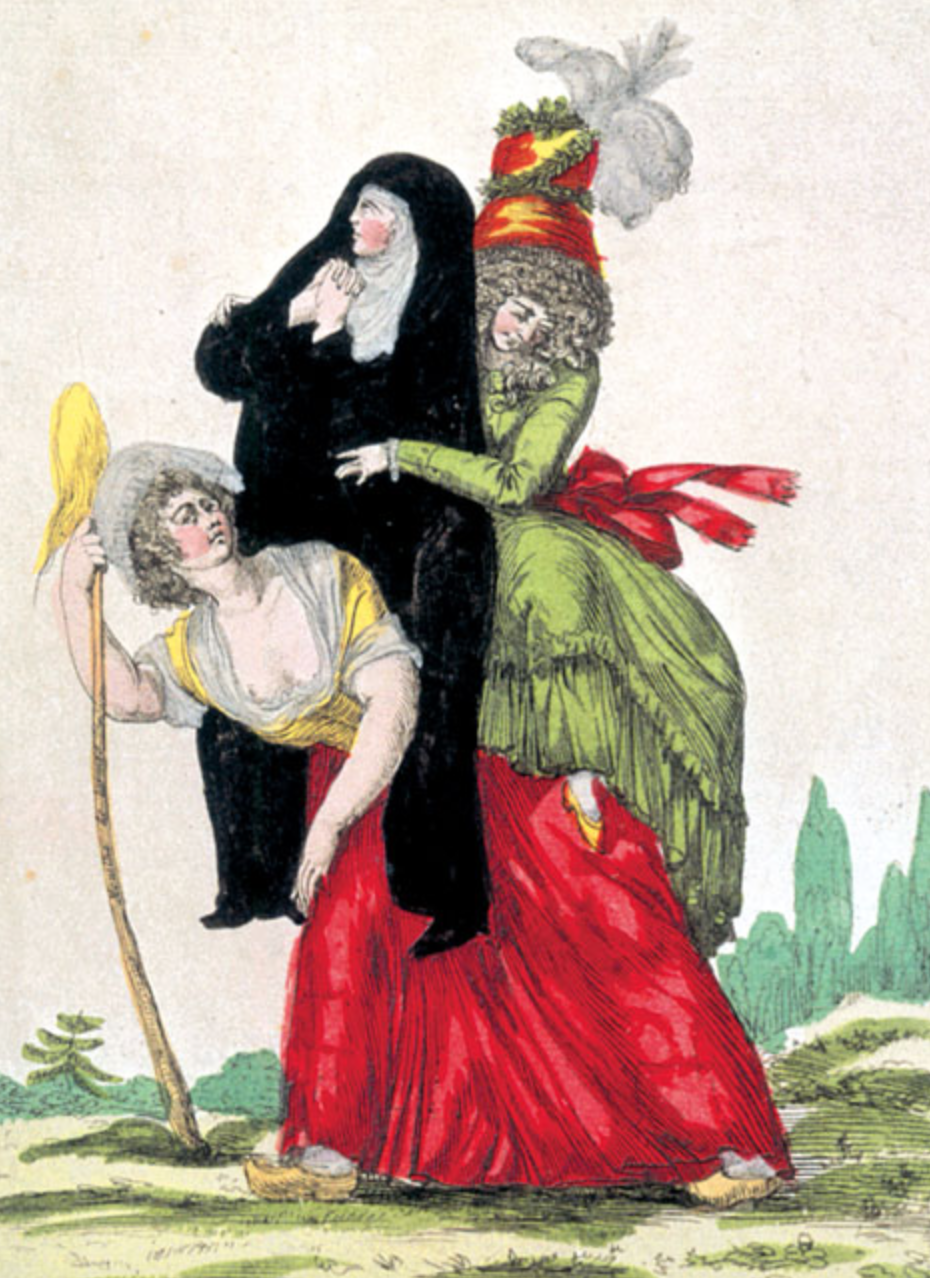 La dichiarazione dei diritti della donna e della cittadinaNondimeno la costituzione del 1791 esclude totalmente le donne da ogni forma di partecipazione, anche delegata, alle elezioni di rappresentanti; ed è in reazione al testo costituzionale e al suo preambolo, la Dichiarazione dei diritti dell’uomo e del cittadino, le cui implicazioni sessiste sono ora inequivocabili, che nell’autunno del 1791 una delle donne emergenti della Francia rivoluzionaria, Olympe de Gouges, dà alle stampe la sua Dichiarazione dei diritti della donna e della cittadina, che ne rovescia polemicamente l’impianto. Le istanze espresse da Olympe de Gouges si traducono nella costituzione di società politiche esclusivamente femminili: tra il 1791 e il 1793, oltre che nella capitale, le società femminili vengono fondate in almeno altre cinquanta città di provincia. Contemporaneamente non cessano i tentativi che gruppi di donne mettono in atto per affiancarsi agli uomini nella difesa militare della patria, tanto che – a Parigi e altrove – viene proposta l’organizzazione di milizie femminili.La repressione antifemminileL’istituzione della Repubblica e l’esecuzione del sovrano sembrano infine sancire il mutamento di un mondo in tutti i suoi aspetti, compresa l’esclusione delle donne dalla sfera pubblica. E invece nel settembre del 1793 i leader giacobini iniziano un duro attacco contro le aspirazioni politiche delle donne. A conclusione del dibattito che si è aperto sul tema, il 30 ottobre 1793 la Convenzione decide di chiudere tutte le organizzazioni femminili. Che il disciplinamento brutale delle ambizioni femminili abbia avuto il suo momento culminante nel periodo giacobino non deve sorprendere; da un lato la soppressione dei club femminili fa parte di una più generale politica di eliminazione delle istanze associative non direttamente controllate dal Comitato di salute pubblica, una linea messa in atto sin dall’autunno 1793; dall’altro, ed è la questione importante, il personale politico rivoluzionario (e quello giacobino in particolare) ha profondamente introiettato l’idea secondo cui la presenza femminile nella scena pubblica è una cosa che appartiene al mondo corrotto di Ancien régime, al mondo della corte e dell’aristocrazia; il nuovo mondo della libertà, dell’eguaglianza e della fraternità è un mondo che dev’essere rigorosamente strutturato sulla separazione tra pubblico e privato; il primo (connotato dall’azione politica, militare, economica) spetta agli uomini; il secondo (l’universo della casa, della cura ed educazione dei figli) spetta alle donne.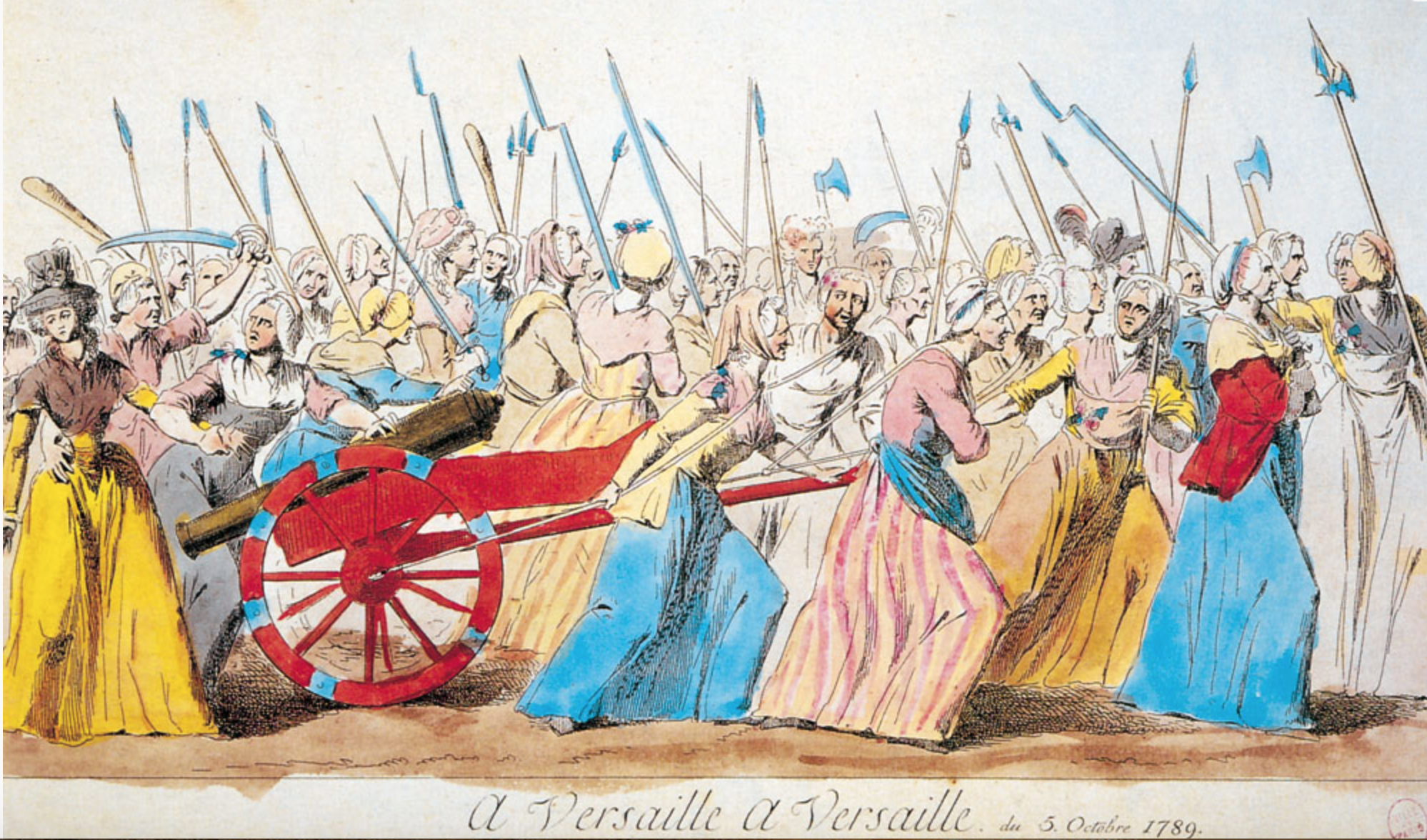 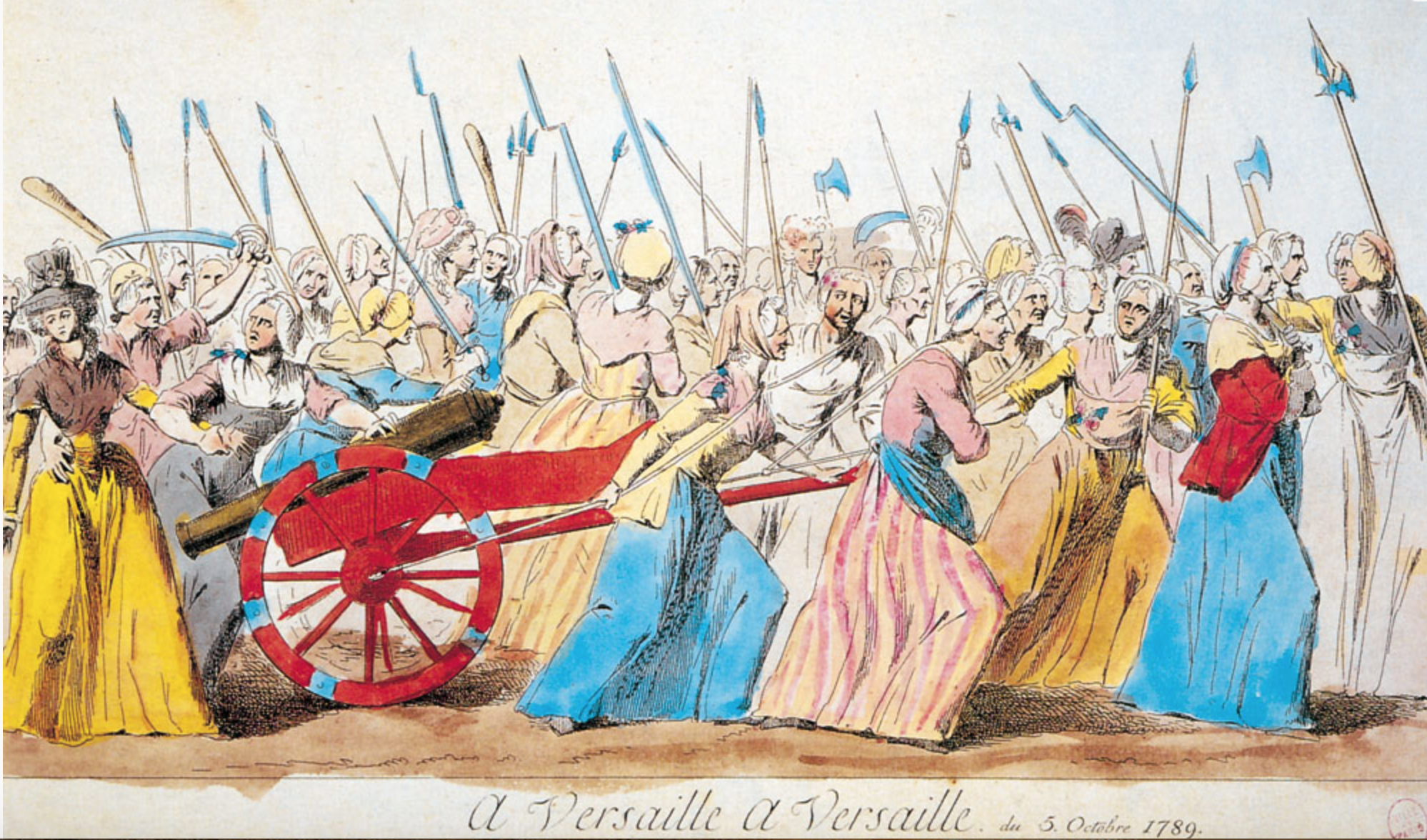 L’universalismo degli “immortali princìpi del 1789” ha un carattere sessuato: riguarda gli uomini e non le donne: come negli Stati Uniti, anche in Francia la contemporaneità si apre sotto cattivi auspici per il genere femminile.  Documento 1Alla regina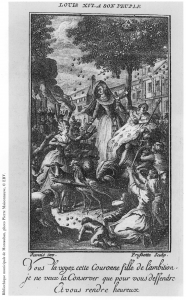 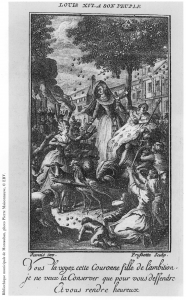 Signora,        Poco avvezza al linguaggio che si tiene con i re, non userò l’adulazione cortigiana per farvi omaggio di questa mia inconsueta produzione. Il mio scopo, Signora, è di parlarvi con franchezza; e non ho atteso, per esprimermi in tal modo, che giungesse l’epoca della libertà: mi sono esposta con la stessa energia al tempo in cui la cecità dei despoti usava punire una così nobile audacia.  Sia una condotta più nobile, Signora, ad esprimere il vostro carattere, a stimolare la vostra ambizione e ad attirare il vostro sguardo. Solo a colei che la fortuna ha elevato ad una posizione eminente spetta il compito di sostenere lo slancio da cui è nata la lotta per i Diritti della Donna, e di accelerarne il successo. … Se foste meno istruita, Signora, potrei temere che i vostri personali interessi avessero la meglio su quelli del vostro sesso. … Non vi si farà mai una colpa di prodigarvi per la restaurazione dei costumi, per il ritorno del nostro sesso al pieno riconoscimento del ruolo che gli è proprio. Purtroppo per il nuovo regime, quest’opera non potrà compiersi in un giorno. Questa Rivoluzione si realizzerà solo quando tutte le donne prenderanno coscienza della loro deplorevole sorte, e dei diritti che hanno perduto nel consorzio sociale. Sostenete, Signora, una causa così bella: difendete questo sesso infelice, e avrete presto dalla vostra parte una metà del regno, e almeno un terzo dell’altra metà. …Con il più profondo rispetto, Signora, la vostra umilissima e obbedientissima servitrice, 											De Gouge(Tratto da: Olympe de Gouges, La Dichiarazione dei diritti della donna e della cittadina, Edizioni il melangolo, Genova 2007, pp. 9-12)Documento 2La Dichiarazione dei diritti della donna e della cittadina, Olympe de Gouges, 1791ART ILa donna nasce libera e mantiene parità di diritti con l’uomo. Le distinzioni sociali possono essere fondate unicamente sull’utilità comune;ART IIIIl principio di ogni sovranità risiede essenzialmente nella Nazione, la quale non è altro che la riunione della donna e dell’uomo: tali diritti sono la libertà, la proprietà, la sicurezza, e innanzitutto la resistenza all’oppressione.ART IVLa libertà e la giustizia consistono nel restituire all’altro tutto ciò che gli appartiene; e poiché l’esercizio dei diritti naturali della donna ha come solo limite la perpetua tirannia che l’uomo oppone, questo limite dev’essere riformato in base alle leggi della natura e della ragione. ART VILa legge dev’essere l’espressione della volontà generale; tutte le cittadine e tutti i cittadini devono concorrere, personalmente e attraverso i loro rappresentanti, alla sua formazione; essa dev’essere uguale per tutti; tutte le cittadine e tutti i cittadini, essendo uguali di fronte ad essa, devono poter accedere con pari diritto ad ogni carica, posto e impiego pubblico, senza altre distinzioni che quelle derivanti dalle loro virtù e dalle loro capacità. ART VIINessuna donna costituisce eccezione; ognuna è accusata, arrestata e detenuta nei casi determinati della legge. Le donne obbediscono come gli uomini a questa norma rigorosa. 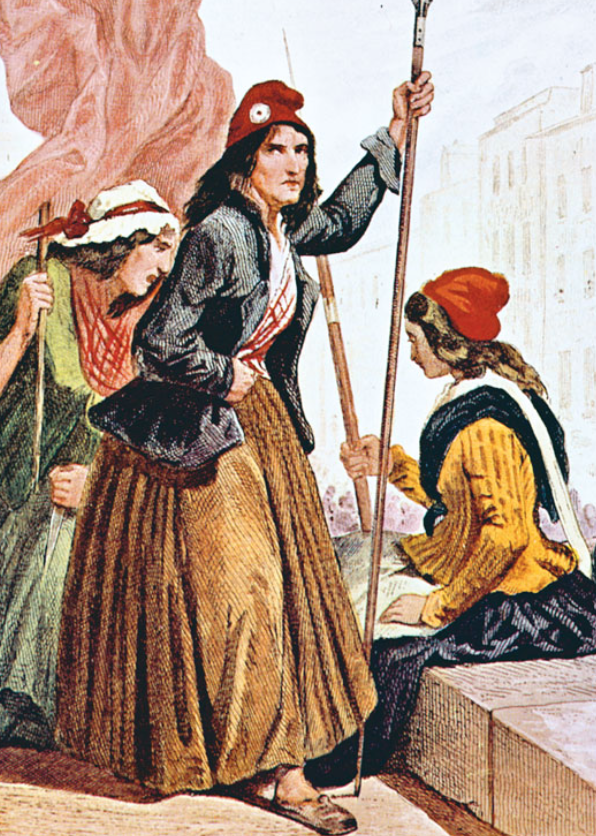 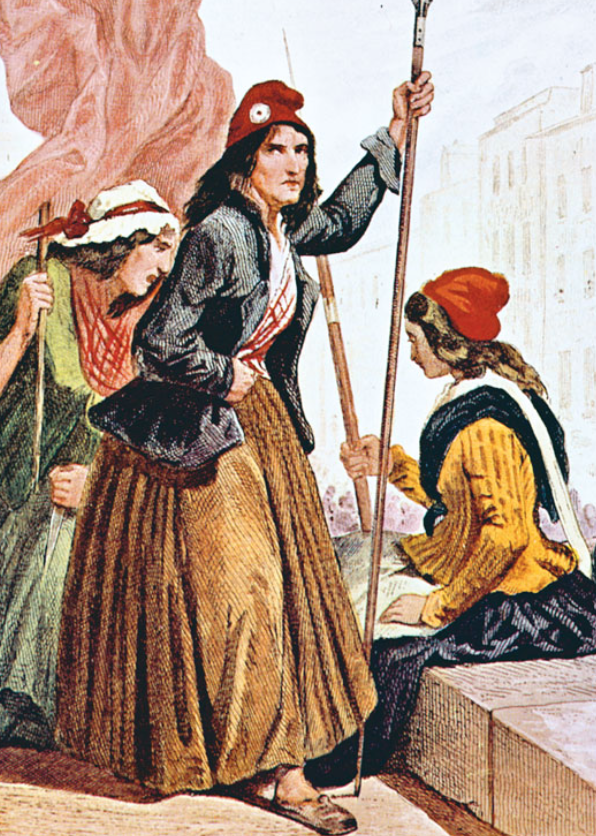 ART. XNessuno dev’essere perseguito per le sue opinioni, per quanto radicali; come la donna ha diritto di salire sul patibolo, così deve avere anche quello di salire alla tribuna, purché le sue esternazioni non turbino l’ordine pubblico stabilito dalla legge. ART. XIILa garanzia dei diritti della donna e cittadina presuppone un’utilità superiore; tale garanzia dev’essere istituita a vantaggio di tutti, e non per l’utilità particolare delle donne cui è accordata.ART. XVL’insieme delle donne, unificato nella contribuzione a quello degli uomini, ha il diritto di chiedere conto ad ogni pubblico ufficiale della sua azione amministrativa. (Tratto da: Olympe de Gouges, La Dichiarazione dei diritti della donna e della cittadina, Edizioni il melangolo, Genova 2007, pp. 19-23)Documento 3Discussione in merito ai club politici femminili Jean-Baptiste Amar ha proposto un decreto ufficiale il 3 ottobre 1793 che vieta alle donne di unirsi  in associazioni politiche. Un deputato ha provato a sostenere che questa nozione era in contrasto con il diritto alla libertà di associazione, ma è stato zittito dagli altri deputati. Ecco alcume delle argomentazioni sostenute a favore del decreto.…Le donne devono esercitare i diritti politici e essere coinvolte negli affari di governo? La Convenzione sta governando la cosa pubblica con leggi la cui preparazione richiede conoscenza estesa, un'applicazione e devozione senza limiti, una severa impassibilità e abnegazione di sé; il governo è costantemente sollecitato a dirigere e rettificare l'azione delle autorità costituite. Le donne sono capaci di tali attenzioni e dotate delle qualità richieste? Siamo in grado di rispondere: generalmente no. In secondo luogo, le donne dovrebbero riunirsi in associazioni politiche? No, perché saranno costrette a sacrificare le preoccupazioni più importanti a cui la natura le ha riservate. Le funzioni private a cui le donne sono destinate dalla natura stessa derivano dall'ordine sociale. Questo ordine sociale scaturisce dalla differenza tra uomo e donna. Ciascun sesso è chiamato ad un tipo di occupazione appropriato ad esso. Non vi è altra legge se non quella in cui la natura ha circoscritto la sfera d’azione di ogni sesso e chiesto di accettarne i limiti. …In generale, le donne non sono affatto in grado di concezioni alte e meditazioni serie. E se, tra i popoli antichi, la loro naturale timidezza e modestia non hanno permesso loro di apparire al di fuori della loro famiglia, vuoi nella Repubblica francese vederle arrivare fino al bar, a parlare pubblicamente ad assemblee politiche come gli uomini, abbandonando la discrezione, che è la fonte di tutte le virtù di questo sesso, e la cura della loro famiglia?Decreto:I club e le società popolari delle donne, sotto qualsiasi denominazione, sono proibiti.Tratto da: The French Revolution and Human Rights: A Brief Documentary History, translated, edited, and with an introduction by Lynn Hunt (Bedford/St. Martin's: Boston/New York), 1996, 136–38.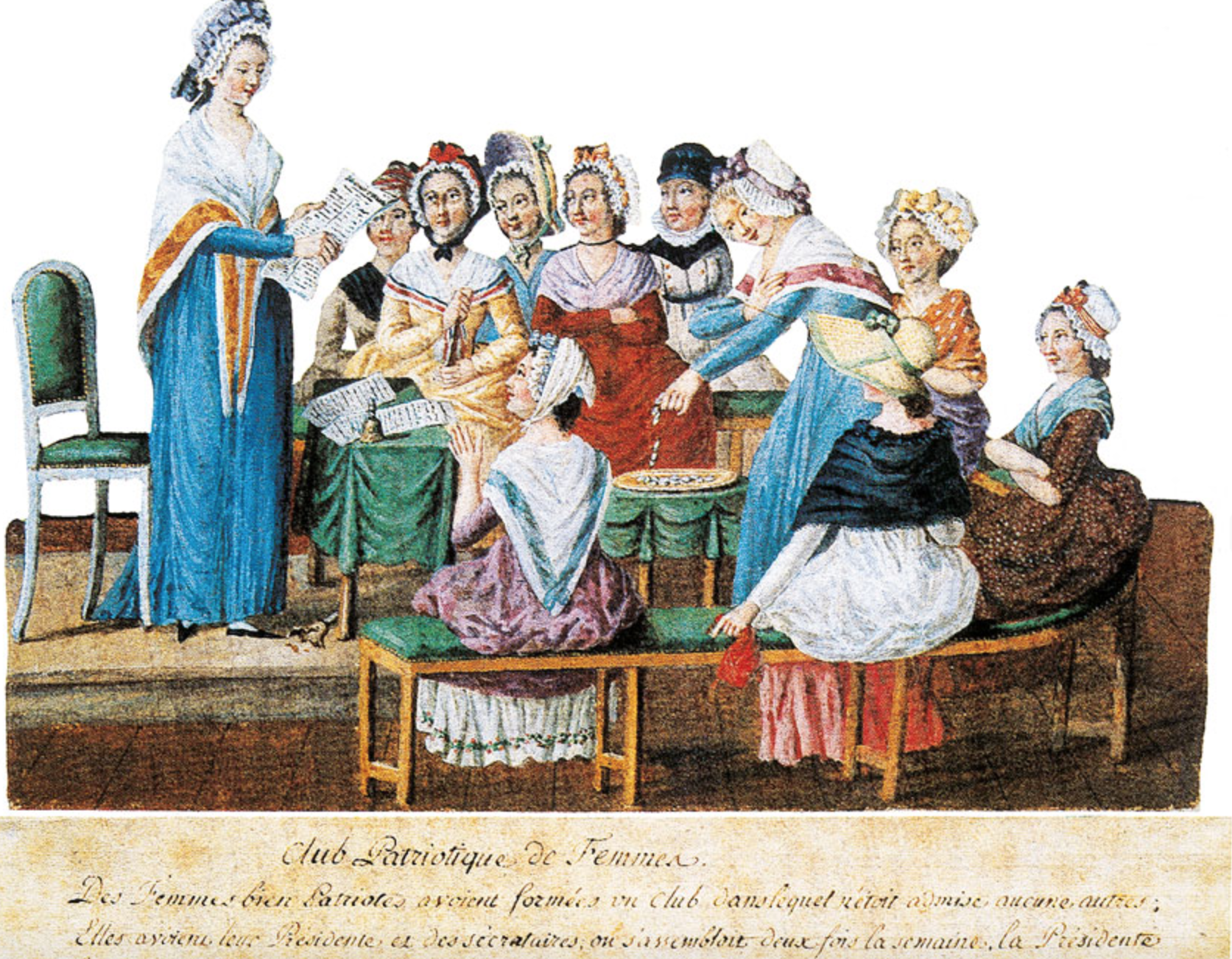 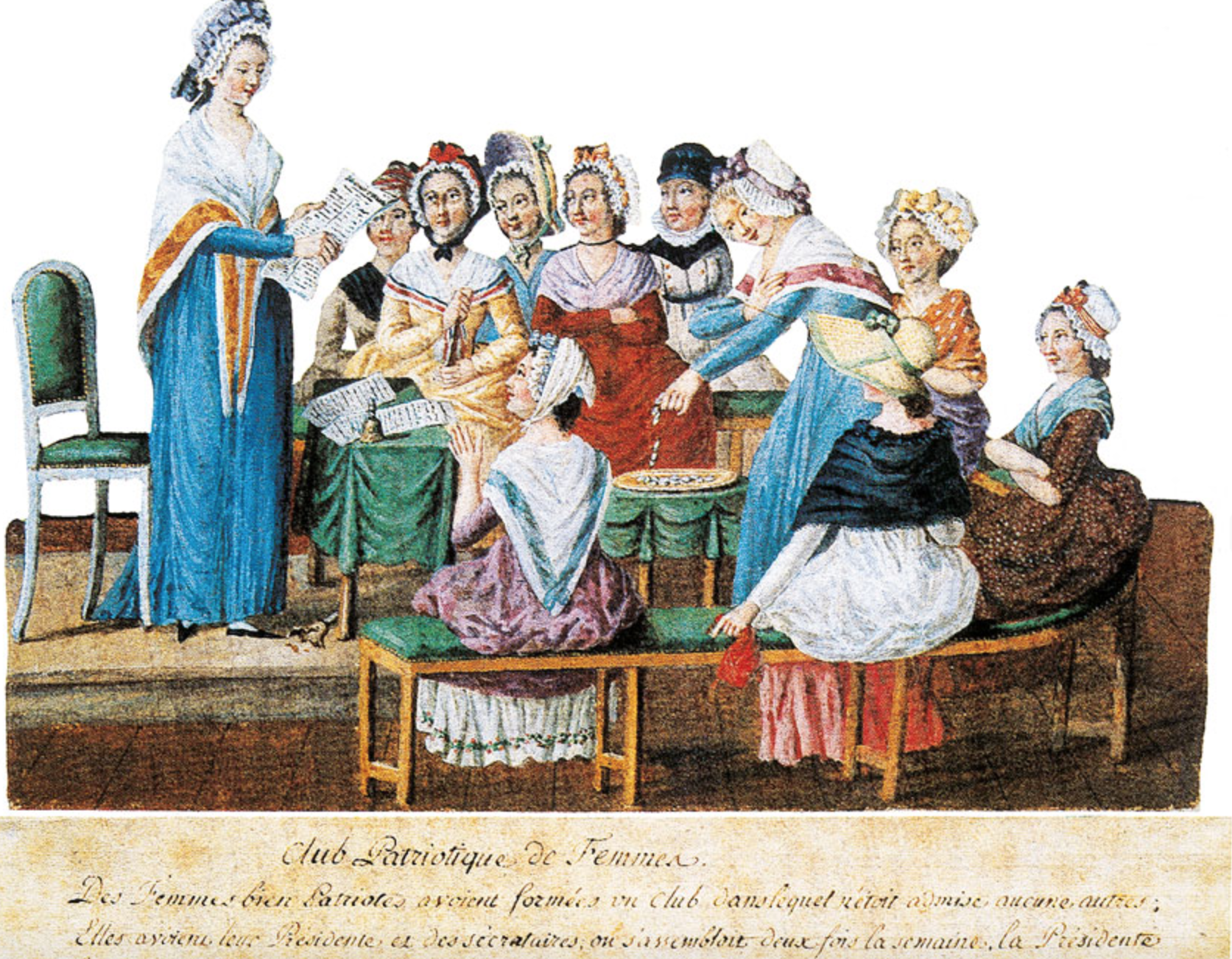 